บันทึกข้อความ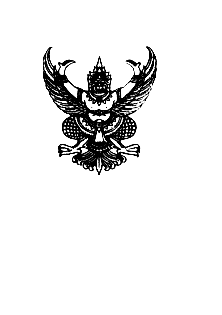 ส่วนราชการ  ที่ 			 	                       วันที่      เรื่อง   ขอแสดงเจตจำนงในการทำ OKR รายบุคคล ประจำปีงบประมาณ ๒๕๖๔ เรื่อง..........(ระบุชื่อเรื่องตามประกาศมหาวิทยาลัย/คณะวิทยาศาสตร์และเทคโนโลยี)....... และขออนุญาตดำเนินการตามโครงการเรียน  คณบดี	 	ข้าพเจ้า.................................................  อาจารย์ประจำหลักสูตร.............................  มีความประสงค์จะดำเนินโครงการ OKR ตามประกาศของมหาวิทยาลัย ที่เกี่ยวข้องกับคณะวิทยาศาสตร์และเทคโนโลยี/ประกาศคณะวิทยาศาสตร์และเทคโนโลยี เรื่อง............................................................................  จากประกาศดังกล่าวผลงานที่จะยื่นให้กับคณะ ภายในวันที่ ๓๑ มีนาคม ๒๕๖๔ คือ...............................................  และผลงานที่จะยื่นให้กับคณะภายในวันที่ ๓๐ กันยายน ๒๕๖๔  คือ.......................................................................		ข้าพเจ้าทราบดีว่าหากดำเนินโครงการ OKR ไม่บรรลุตามวัตถุประสงค์จะมีผลต่อการพิจารณา   ในการขอดำเนินโครงการ OKR ในปีงบประมาณถัดไป		อนึ่งข้าพเจ้าขอเสนอแผนการดำเนินงานและรายละเอียดเพิ่มเติมดังเอกสารที่แนบมาพร้อมบันทึกข้อความนี้		จึงเรียนมาเพื่อโปรดพิจารณาอนุมัติ						       (..............................................................)					         .....................................................................................คำสั่งคณบดี   เห็นชอบ อนุมัติให้ดำเนินการ......................................................................................................		 ไม่อนุมัติ .....................................................................................................................................                                                        (ผู้ช่วยศาสตราจารย์ ดร.ปัณณ์รภัส ถกลภักดี)                                                            คณบดีคณะวิทยาศาสตร์และเทคโนโลยีหมายเหตุ  OKR ๑ เรื่อง / บันทึกข้อความขออนุมัติ ๑ ฉบับแผนการดำเนินงานOKR รายบุคคล ประจำปีงบประมาณ ๒๕๖๔  เรื่อง...............................(ระบุชื่อเรื่องตามประกาศมหาวิทยาลัย/คณะวิทยาศาสตร์และเทคโนโลยี)..............................											 (........................................................)							 				  ........................................................  เห็นชอบ แผนการดำเนินงาน  อื่นๆ ........................................................................................................................................................................						   					(ผู้ช่วยศาสตราจารย์ ดร.ปัณณ์รภัส ถกลภักดี)                                                           				              คณบดีคณะวิทยาศาสตร์และเทคโนโลยีขั้นตอนระยะเวลาระยะเวลาระยะเวลาระยะเวลาระยะเวลาระยะเวลาระยะเวลาระยะเวลาระยะเวลาระยะเวลาระยะเวลาระยะเวลาตัวชี้วัดความสำเร็จ เชิงคุณภาพ และเชิงปริมาณ ในรอบประเมินที่เกี่ยวข้องขั้นตอนต.ค.พ.ย.ธ.ค.ม.ค.ก.พ.มี.ค.เม.ย.พ.ค.มิ.ย.ก.ค.ส.ค.ก.ย.ตัวชี้วัดความสำเร็จ เชิงคุณภาพ และเชิงปริมาณ ในรอบประเมินที่เกี่ยวข้อง1.2.3.4.5.